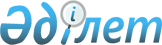 О внесении изменений в Указ Президента Республики Казахстан от 29 марта 2002 года № 828 "О некоторых вопросах кадровой политики в системе органов государственной власти"
					
			Утративший силу
			
			
		
					Указ Президента Республики Казахстан от 12 сентября 2017 года № 541. Утратил силу Указом Президента Республики Казахстан от 31 июля 2023 года № 290.
      Сноска. Утратил силу Указом Президента РК от 31.07.2023 № 290.
      ПОСТАНОВЛЯЮ:
      1. Внести в Указ Президента Республики Казахстан от 29 марта 2002 года № 828 "О некоторых вопросах кадровой политики в системе органов государственной власти" (САПП Республики Казахстан, 2004 г., № 17, ст. 212) следующие изменения:
      В перечне должностей политических государственных служащих и иных должностных лиц, назначаемых Президентом Республики Казахстан или по согласованию с ним, избираемых по его представлению, а также назначаемых по согласованию с Администрацией Президента Республики Казахстан, утвержденном вышеназванным Указом:
      строку:
      "
      "
      изложить в следующей редакции:
      "
      ";
      в Положении о порядке согласования, назначения на должность и освобождения от должности политических государственных служащих и иных должностных лиц Республики Казахстан, утвержденном вышеназванным Указом:
      абзац пятый пункта 19 изложить в следующей редакции:
      "Директор республиканского государственного казенного предприятия "Центр судебных экспертиз Министерства юстиции Республики Казахстан";".
      2. Настоящий Указ вводится в действие со дня подписания.
					© 2012. РГП на ПХВ «Институт законодательства и правовой информации Республики Казахстан» Министерства юстиции Республики Казахстан
				Подлежит опубликованию в
Собрании актов Президента и
Правительства Республики Казахстан
Директор государственного учреждения "Центр судебной экспертизы" Министерства юстиции
Министром юстиции
Руководителем Администрации
Директор республиканского государственного казенного предприятия "Центр судебных экспертиз Министерства юстиции Республики Казахстан"
Министром юстиции
Руководителем Администрации
      ПрезидентРеспублики Казахстан

Н.Назарбаев
